NAVODILA ZA IGRO  Drage učenke!Tokrat se bomo pri uri športa igrali. Spodaj priloženo igro igramo podobno kot »Človek ne jezi se«, le da je namen, da se zraven še » zmigamo ».Igralcev je lahko več ( sedaj je idealen čas, da k igri povabiš tudi starše ), ali pa se igraš sama in na zabaven način narediš nalogo za šport. Vsak igralec igra z dvema figuricama, s katerima mora priti do cilja. Kolikor pik vržeš, za toliko polj se premakneš naprej. Ko prideš na določeno polje naredi vajo, ki jo prikazuje slika ( delaj 45 sek). Zabavaj se in zraven naredi nekaj koristnega še zase, pa seveda ZMIGAJ SE!!!Lep pozdrav učiteljica Romana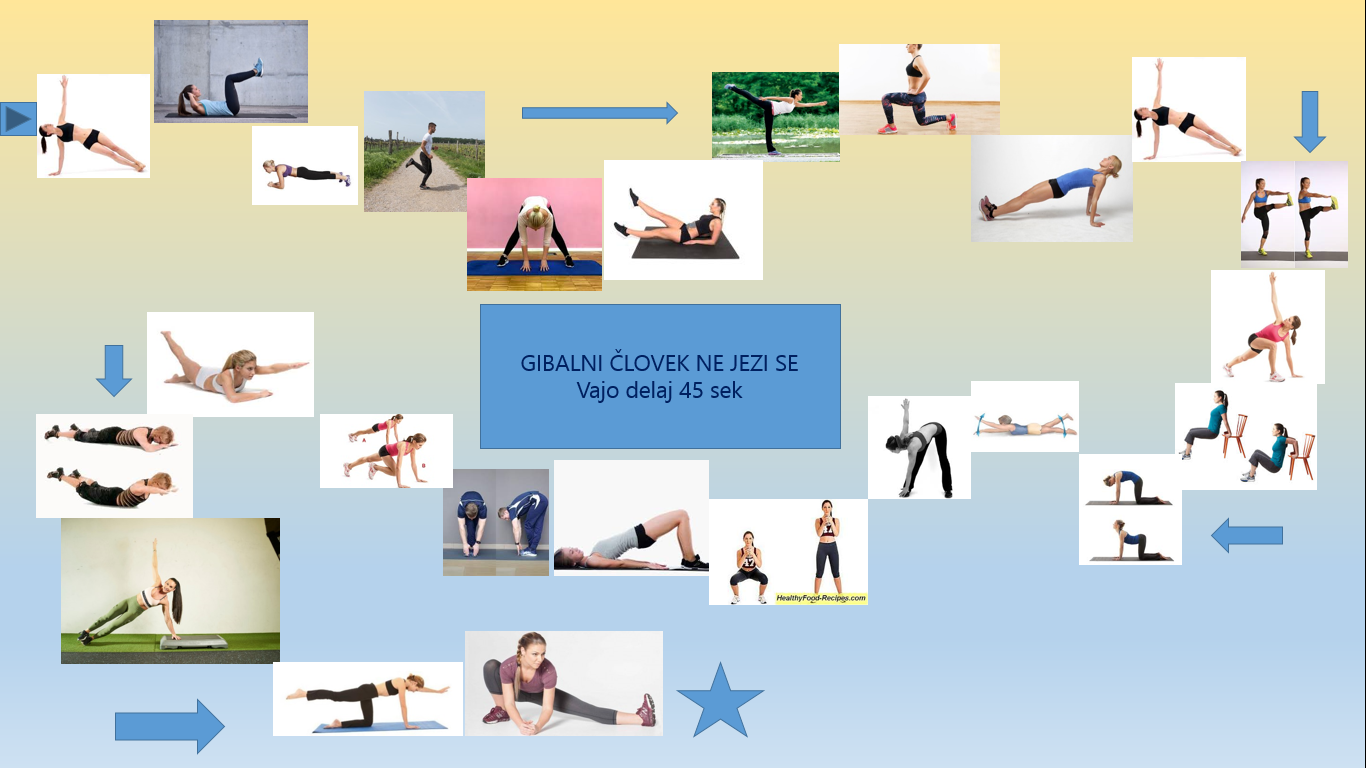 